HRVATSKA GORSKA SLUŽBA SPAŠAVANJAOdjel za razvoj i projekte HGSS-aRazmjena iskustva između Hrvatske i Norveške u potrazi i spašavanju u ruševinamaNAZIV PROJEKTARazmjena iskustva između Hrvatske i Norveške u potrazi i spašavanju u ruševinama (engl. Sharing experiences between Croatia and Norway in Search and Rescue in Ruins)***PROGRAM I ALOKACIJA FINANCIRANJA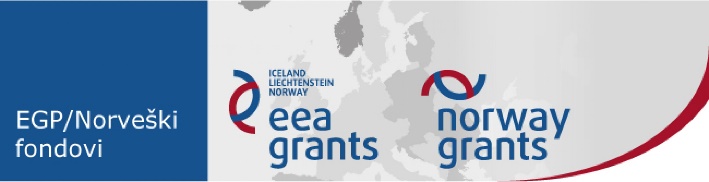 Fond za bilateralnu suradnju (https://eeagrants.hr/bilateralna-suradnja/)Norveški financijski mehanizam 2014.-2021. g.Financijski mehanizam EGP 2014.-2021. g.***OPĆI PODACI Nositelj: Hrvatska gorska služba spašavanja (www.hgss.hr)Partner: Norske Redningshunder (www.nrh.no)Razdoblje provedbe: siječanj 2022. – siječanj 2023. (12mjeseci)Ukupna vrijednost projekta: 149.953,88 EURNositelj: 118.178,88 EUR Partner: 31.775,00 EUROmjer sufinanciranja: 100%Bespovratna sredstva: 149. 953,88 EUR***OPIS PROJEKTAHrvatska gorska služba spašavanja nositelj je projekta Razmjena iskustva između Hrvatske i Norveške u potrazi i spašavanju u ruševinama čiji je cilj osigurati i omogućiti razmjenu znanja i primjera dobre prakse u području zaštite i spašavanja ostvarivanjem suradnje, umrežavanja i razmjene znanja projektnih partnera. PROJEKTNE AKTIVNOSTI su: priprema „lakog“ modula za spašavanje iz ruševina nakon seizmičkog događaja (potresa),nabava opreme za spašavanje obuka HGSS-ovih K9 potražnih timova za potragu i spašavanje iz ruševina. Ideja za realizaciju (i prijavu) projekta je inicirana nakon potresa koji su pogodili područje Grada Zagreba i Banovine u 2020. godini kao i opsežnih intervencija HGSS-a u post-potresnim aktivnostima koje su uslijedile. Iskustva norveškog partnera (NRH) u traganju s K9 potražnim timovima iz ruševina su potres u Turskoj (1998.), potres u Iranu (2003.), potres u Nepalu (2014.), potres u Albaniji (2019.) te klizište u Gjerdrumu, Norveška (2020.) Bilateralni fond namijenjen je financiranju projektnih aktivnosti koje jačaju bilateralne odnose zemlje korisnice sa zemljama donatorima Norveškom, Islandom i Lihtenštajnom. Na taj način potiče se širenje suradnje hrvatskih institucija i tvrtki s kolegama iz Norveške. U sklopu Bilateralnog fonda financiraju se projektne aktivnosti namijenjene povezivanju, razmjeni i dijeljenju iskustava, znanja, tehnologije i dobre prakse između subjekata zemalja korisnica i zemalja donatora kao i međunarodnih organizacija u prostoru primjene programa.***CILJEVI PROJEKTASpecifični cilj:razmjena znanja i primjera dobre prakse u području zaštite i spašavanja u ruševinama Opći ciljevi projekta:umrežavanje projektnih partneramodularni pristup spašavanju iz ruševinama analiza aktivnosti HGSS i NRH u post potresnim operacijama/akcijamaizrada SOP-a za LUSAR modul (Light Urban Search and Rescue)jačanje stručnih kapaciteta i nabava opreme za traganje i spašavanje u ruševinamatehnička obuka K9 potražnih timova u radovima na visiniodržavanje aktivnosti kroz People, Culture, Nature paradigmupromocija i vidljivost***REZULTATI PROJEKTAKroz održana 4 treninga među sudionicima projekta, međunarodnu konferenciju te druge projekte aktivnosti ostvareni su slijedeći rezultati:izrada vjerodostojne dokumentacije za potrebe podizanje kvalitete i uspješnosti potraga i spašavanja u ruševinamauvježbavanje speleološko-alpinističkih tehnika u napredovanju i spašavanju s K9 timovima iz ruševina (rad na visini 20-30m)unapređenje postojećih znanja primjene IT tehnologije u traganju iz ruševina kroz razmjenu znanja i iskustva s partnerima projekta dodatna ulaganja u rad u ruševinama s K9 potražnim timovimaprošireno znanje o organizaciji rada i radu s alatima za podizanje teških tereta prošireno znanje u radu K9 potražnih timova te usvajanje dobre prakse od norveškog partnera